§13035.  Duties of commissionThe commission is responsible for overseeing the Small Business Development Center Program, enforcing the contract between the department and the administrative unit, providing funds to the program, and advising the commissioner on strengthening the support infrastructure for entrepreneurship in the State.  The commission has the following duties.  [PL 2001, c. 142, §4 (AMD).]1.  Contract with the administrative unit.  The commission shall contract with the administrative unit for the purpose of providing direct business counseling, technical assistance, training and other services to small businesses.  The contract must be completed and approved by the commission prior to July 1st of each year.A.  For fiscal year 1990-91 only, the contract may be approved no later than July 15, 1990.  [PL 1989, c. 875, Pt. L, §§2, 4 (NEW).]B.  If the administrative unit fails to sign a reasonable contract that meets the approval of a majority of the commission members, funding to the administrative unit continues at 85% of the funding level of the previous year on a month-by-month basis until a contract is signed.  [PL 1989, c. 875, Pt. L, §§2, 4 (NEW).][PL 1989, c. 875, Pt. L, §§2, 4 (NEW).]2.  Review, evaluate and make recommendations to coordinate programs.  The commission shall review, evaluate and make recommendations to coordinate small business assistance and entrepreneurial programs statewide.  The commission shall issue a report that meets the standards defined in section 13058, subsection 5.  The commission shall advise the commissioner to help develop and implement statewide strategies and policies as they relate to encouraging economic development by developing and growing entrepreneurial businesses around the State.[PL 2001, c. 142, §5 (AMD).]3.  Advise and make recommendations.  The commission shall advise the commissioner, the Governor and the Legislature with respect to the results of its evaluation of small business and entrepreneurial programs and its oversight and enforcement of the contract with the administrative unit.[PL 2001, c. 142, §5 (AMD).]SECTION HISTORYPL 1989, c. 875, §§L2,4 (NEW). PL 2001, c. 142, §§4,5 (AMD). The State of Maine claims a copyright in its codified statutes. If you intend to republish this material, we require that you include the following disclaimer in your publication:All copyrights and other rights to statutory text are reserved by the State of Maine. The text included in this publication reflects changes made through the First Regular Session and the First Special Session of the131st Maine Legislature and is current through November 1, 2023
                    . The text is subject to change without notice. It is a version that has not been officially certified by the Secretary of State. Refer to the Maine Revised Statutes Annotated and supplements for certified text.
                The Office of the Revisor of Statutes also requests that you send us one copy of any statutory publication you may produce. Our goal is not to restrict publishing activity, but to keep track of who is publishing what, to identify any needless duplication and to preserve the State's copyright rights.PLEASE NOTE: The Revisor's Office cannot perform research for or provide legal advice or interpretation of Maine law to the public. If you need legal assistance, please contact a qualified attorney.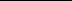 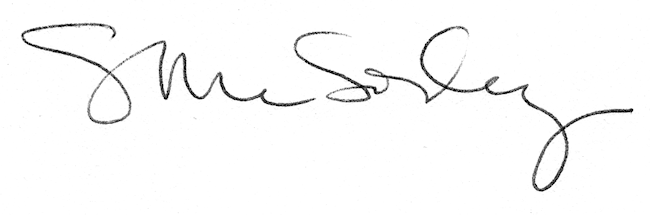 